Réalisation d’escalier :-Prise de côtes sur chantier ou sur plan-Elaboration d’un devis-Réalisation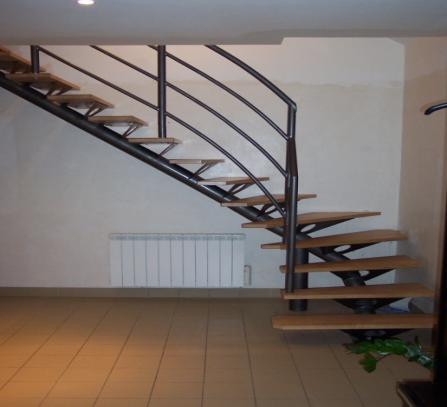 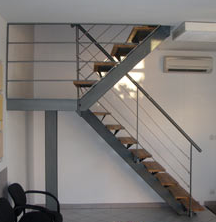 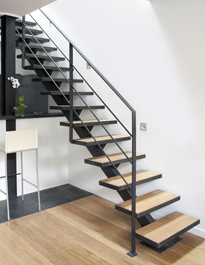 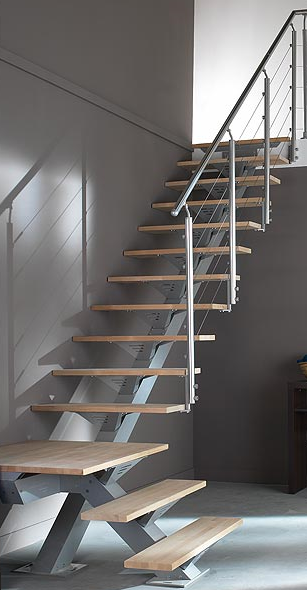 